 Основные сведения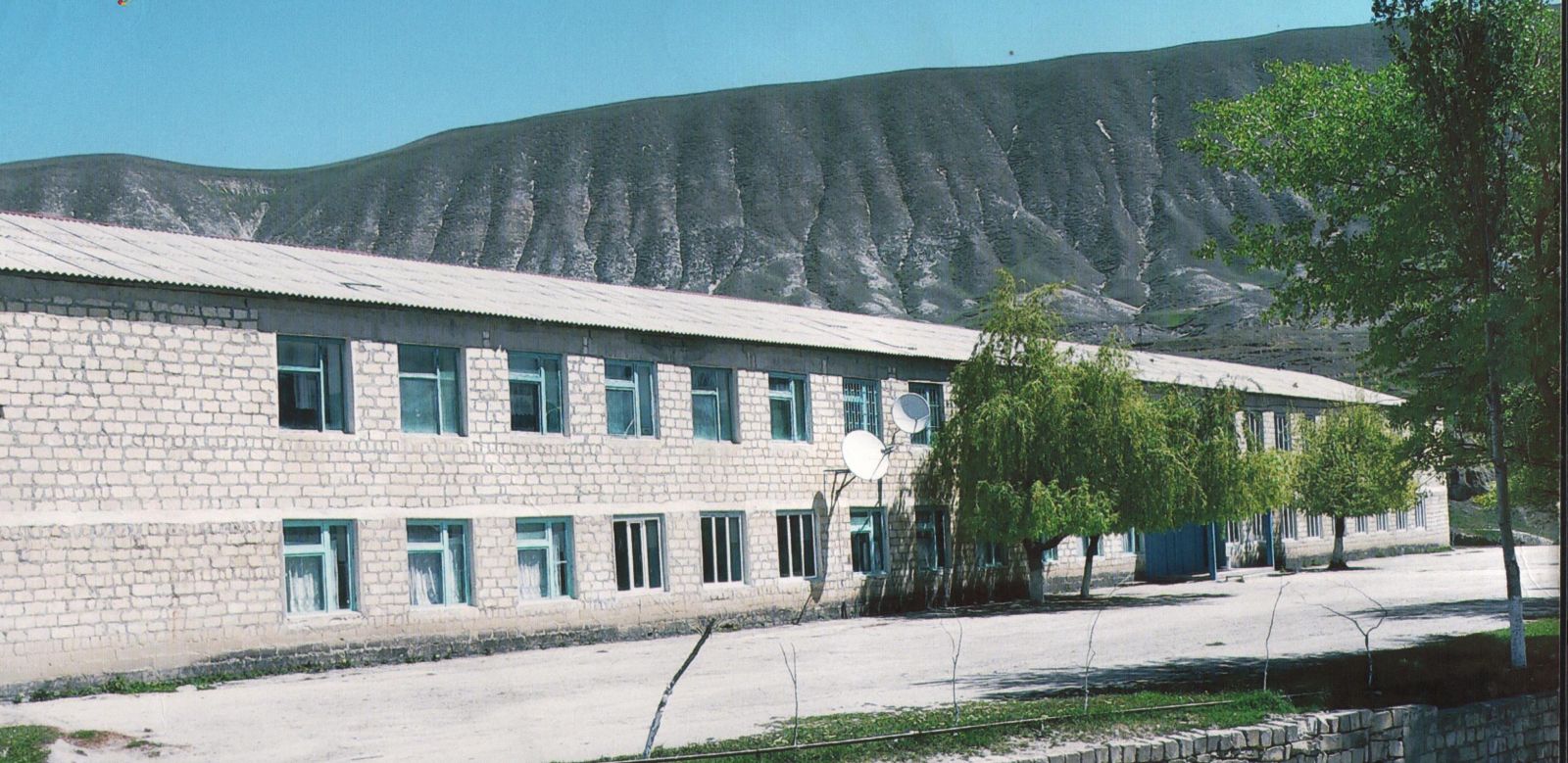 Мугинская школа основана в 1924 году и вначале функционировала как начальная школа. С 1933 года стала восьмилетней, с 1954 года преобразована в среднюю школу.
В 1987 году, школа перешла в новый двухэтажный корпус, хорошо оснащенную всем необходимым для организации учебно-воспитательного процесса и кабинетной системы обучения. Как одна из лучших школ района Мугинская СШ №1 им. С. К. Курбанова с 1 сентября 2004 года была реорганизована в Мугинскую гимназию им. С. К. Курбанова.
Сейчас в Мугинской гимназии обучается и воспитывается 220 учащихся, плодотворно трудятся 42 учителя, имеются 16 класс-комплект. Педагогический коллектив пользуется заслуженным авторитетом среди учащихся, их родителей, общественности села и района. Большинство учащихся имеют высокий уровень знаний, воспитанности, проявляет общественную активность. В школе практически нет правонарушений, нет второгодников. Для выпускников школы всегда характерен осознанный выбор профессий, стремлений к повышению образования в соответствии с требованиями времени. Выпускники гимназии успешно продолжают обучение в ВУЗах и СУЗах республики и России. За годы работы школа, теперь гимназия, выпустила 39 золотых и серебряных медалиста.
Высокий уровень качества образования и воспитания учащихся достигается педагогическим коллективом благодаря постоянному поиску новых подходов к организации учебно-воспитательного процесса на основе демократизации всей жизни гимназии, воспитательных влияний гимназии, семьи, общественности села.
Усилия администрации и педагогического коллектива направлены на создание условий для развития ребенка как свободной, ответственной и творческой личности на основе гуманизации образования и воспитания, вариативности программ, учебников, учебных курсов, профилей получаемого образования и возможности их выбора, использования инновационных технологий, индивидуализации учебно-воспитательного процесса, формирования здорового образа жизни. Основное внимание уделяется повышению образовательного потенциала педагогов и школьников за счет углубления сотрудничества гимназии с вузами города, информационно-диагностическим центром, муниципальным центром психологической службы образования, систематического взаимодействия с другими школами и ДОУ, включения учителей и учеников в научно-исследовательскую, опытно-экспериментальную, самообразовательную деятельность. Этому способствуют также работа в различных формах повышения квалификации педагогов, развитие практических умений и навыков учащихся на уроках и в объединениях по интересам, участие детей и взрослых в проблемных семинарах, конференциях, организация обмена опытом, аттестация педагогических кадров и выпускников гимназии.
Закрепилась устойчивая тенденция в кадровой политике гимназии, направленная на гуманизацию и демократизацию образовательного процесса, на формирование учителя-профессионала творческой личности.
В гимназии созданы условия наибольшего благоприятствования для инновационных процессов, вовлечения в поисковую творческую деятельность максимально широкого круга учителей, приобщения к учебным исследованиям учащихся. Сформировано позитивное отношение у учителей к непрерывному психолого-педагогическому образованию и самообразованию.
Положительная мотивация участия в научно-исследовательской и самообразовательной работе объясняется осознанием детьми и взрослыми её позитивного влияния на результаты собственной деятельности. Выбор тем исследования определяется практической потребностью гимназии и отдельного учителя в её разработке. Темы утверждаются на научно-методическом совете, конкретизируются в специальной программе исследования или эксперимента, реализуются в запланированные сроки и систематически контролируются посредством аналитико-диагностических методик. Все учителя-исследователи представляют в аттестационные комиссионные материалы, по проблемам и результатам их исследования, проводимых экспериментов.
Сохраняется контингент учащихся. Повышается познавательная активность и мотивация гимназистов на продолжение образования, что способствовало стабилизации, а в ряде случаев росту успеваемости и качественного уровня знаний и умений учащихся. Это позволяет выпускникам гимназии поступить для продолжения образования в высшие и средние специальные учебные заведения.
Средний показатель обученности выпускников (9-е, 11-е классы) за три года составляет 100%. Результаты анализа работы гимназии свидетельствуют о стабильно высоких результатах обучения, оптимальном качественном уровне подготовки старшеклассников, что во многом объясняется вариативностью и профилизацией содержания образования, изменением учебных планов, внедрением индивидуальных и авторских программ, учебных курсов, пособий, применением эффективных технологий, возможностью выбора предмета для итоговой аттестации, продуктивным взаимодействием преподавателей гимназии и вузов, ростом профессионального уровня деятельности, повышением творческой активности, гуманистическим стилем общения и отношений детей и взрослых, т. е. той системной инновационной деятельностью, которую инициирует, организует и координирует обновленная управленческая структура гимназии.
Достаточно высокий качественный уровень образования выпускников подтверждается оценками на вступительных экзаменах в высшие и средние специальные учебные заведения.
Главная задача стоящая перед коллективом и учащимися, состоит в том, чтобы используя разнообразные методы и формы учебной и внеучебной деятельности, добиться значительного повышения уровня качества знаний учащихся по каждому предмету, делая акцент на целенаправленную подготовку к экзаменам в форме ЕГЭ.
Для выполнения этой задачи в гимназии была создана служба мониторинга. Объектом мониторинга стали классы в целом, учителя, учащиеся, а также отдельные направления образовательного процесса.
Воспитательная работа в гимназии строится с учетом того, что воспитание есть управление процессом развития личности.
В ходе реализации поставленных задач были достигнуты результаты, подтверждающие повышение уровня воспитанности школьников, что проявилось в следующем:
• более спокойные и доброжелательные отношения между детьми и взрослыми;
• уменьшение количества дисциплинарных нарушений в гимназии;
• сокращение количества противоправных действий (кражи, порча школьного имущества);
• отсутствие числа учащихся, состоящих на внутришкольном учете (на учете в ИДН учащиеся гимназии не состоят)
• повышение культуры общения и поведения на массовых внеклассных мероприятиях.
Все это стало возможным благодаря целенаправленной воспитательной работе, использованию новых форм обучения, отвечающих интересам детей, стабильности состава учащихся, занятых в творческих объединениях, постоянному росту педагогического мастерства руководителей, сложившимся традициям гимназии.
Занятия учащихся в кружках, секциях и объединений по интересам дают устойчивые положительные результаты.
Классные руководители большое внимание уделяют организации путешествий и экскурсионной работе. Например, были организованы поездки в Дербент, Гуниб, Черкесскую ГЭС.
Мугинская школа стала лауреатом Всероссийских конкурсов «Школа года» с 1998 по 2004 г.г. и «Школа века», «Школа XXI века».
  Информационная справка МКОУ  «Мугинская гимназия»    Гимназия имеет лицензию на право ведения образовательной деятельности –Серия 05Л01 № 0002953; свидетельство о государственной аккредитации – 05 А 01 № 0000534.Действующий статус образовательного учреждения:  муниципальное казенное общеобразовательное учреждение.Полное наименование Гимназии: Муниципальное казенное общеобразовательное учреждение «Мугинская гимназия им. С.К.Курбанова» МО «Акушинский район» РД. Сокращенное наименование Гимназии:  МКОУ «Мугинская гимназия».      По своему статусу, установленному при государственной аккредитации, Гимназия является:      тип – общеобразовательное учреждение;вид – гимназия.      Местонахождение Гимназии:      фактический адрес: 368293, с.Муги, Акушинский район, Республика Дагестан;      юридический адрес: 368293, с.Муги, Акушинский район, Республика Дагестан.      Учредителем Гимназии является администрация МО «Акушинский район»      Органом администрации, осуществляющим полномочия учредителя по вопросам координации деятельности учреждения, которому подведомственно учреждение, является отдел образования администрации муниципального образования «Акушинский район».     Муниципальное казенное общеобразовательное учреждение «Мугинская гимназия им. С.К.Курбанова» МО «Акушинский район» располагается в одном здании: все классы находятся в типовом двухэтажном здании из пиленного камня, которое эксплуатируется с 1988 года. Имеется отопление, освещение, канализация, горячее и холодное водоснабжение. Состояние здания, оборудование гимназии, инженерные коммуникации  не в полном объеме соответствуют  техническим требованиям.  В 2018-2019 учебном году гимназия работала  в  режиме: 2-11 классы -  6-дневной недели, 1-классы – 5-дневной недели. Школьные занятия начинаются в 8 часов 00 минут. Длительность уроков – 45 минут (2-11 класс) и в 1 классе по ступенчатой форме. Продолжительность недельной нагрузки соответствует санитарным нормам. Занятия в школе проходят в одну смену.Структурная модель гимназииI ступень - начальная школа – 6 классов-комплектовII ступень - основная школа –  6 классов-комплектов - общеобразовательные классыIII ступень - средняя школа –  2 классов-комплектов,  из них  2 профильных классовЦИКЛОГРАММАработы гимназии на 2019-2020 учебный год  ГОДОВОЙКАЛЕНДАРНЫЙ УЧЕБНЫЙГРАФИК МКОУ«Мугинская гимназия им. С.К.Курбанова»на 2019- 2020 учебный год.  ПОЯСНИТЕЛЬНАЯ  ЗАПИСКА Годовой календарный  учебный график МКОУ «Мугинская гимназия им. С.К.Курбанова» на 2019 – 2020 учебный год является одним из основных документов, регламентирующих  организацию образовательного процесса.  Нормативную базу Годового календарного учебного графика образовательного учреждения составляют:Федеральный закон «Об образовании в Российской Федерации» (от 21.12.2012г.  № 273- ФЗ).Типовое положение об образовательном учреждении (в редакции Постановления Правительства Российской Федерации № 196 от 19. 03. 2001 г. с изменением)Гигиенические требования к условиям обучения в  образовательных учреждениях. СанПиН 2.4.2.1178-02, пункт 2.9.1.Устав МКОУ «Мугинская гимназия имени С.К.Курбанова»» (в редакции  № 4 от 16. 02. 2018 г).Лицензия  муниципального  казенного общеобразовательного учреждения «Мугинская гимназия им. С.К. Курбанова» (Гимназия), регистрационный номер 8565 Серия 05Л01 № 0002953  от 27 мая  2016 г.Решение Педагогического совета муниципального  казенного общеобразовательного учреждения «Мугинская гимназия им. С.К. Курбанова» (протокол № 01 от 31.08.2018 г.       Годовой календарный  учебный график Гимназии обсуждается и принимается Педагогическим советом Гимназии и утверждается приказом директора Гимназии, согласовывается с учредителем в лице администрации МО «Акушинский район».  Изменения в годовой календарный учебный график вносятся приказом директора по согласованию с Педагогическим советом гимназии, согласовывается с учредителем в лице администрации МО «Акушинский район».       Годовой календарный  учебный график Гимназии учитывает в полном объеме возрастные психофизические особенности учащихся и отвечает требованиям охраны их жизни и здоровья.    Гимназия работает в режиме шестидневной рабочей недели. Продолжительность учебного года в 1 классах  составляет 33 учебных недели, во 2 – 11  классах – 34 учебных недели без учета  государственной (итоговой) аттестации выпускников.     Учебные занятия в  образовательном учреждении начинаются в 8 час 00 мин., без проведения нулевых уроков, заканчиваются в 14ч. 15мин.      Продолжительность уроков в муниципальном  образовательном учреждении во 2- 11 классах составляет 45 минут. Продолжительность перемен между уроками составляет не менее  10 минут. В 1–ом классе между 2 и 3 уроками организуется динамическая пауза продолжительностью 20 минут. Расписание занятий предусматривает перерыв достаточной продолжительностью для организации питания учащихся.Считать началом  2019-2020 учебного года 2 сентября 2019 года.Считать первым учебным днем 2 сентября 2019 года.Учебные занятия в 2019-2020 учебном году во всех классах Гимназии проводить в первую смену.Установить следующее распределение учебных недель в 2019-2020 учебном году по четвертям:1 учебная четверть - 8 учебных недель – с 2 сентября по 31 октября 2019 года;2 учебная четверть - 7 учебных недель – с 11 ноября по 28 декабря 2019 года;3 учебная четверть - 9 учебных недель – с 9 января по 21 марта 2020 года;4 учебная четверть - 9 учебных недель –  с 1 апреля по 31 мая 2020 года.Установить суммарную продолжительность каникул в течение 2019  - 2020 учебного года 30 календарных дней, распределив каникулярное время следующим образом:Осенние каникулы – 10 календарных дней – с 1ноября по  10 ноября 2019 года;Зимние каникулы – 9 календарных дней – с 30 декабря 2018 года по 8 января 2020 года;Весенние каникулы – 10 календарных дней – с 22 марта по 31 марта  2020 года;       13. Перенести следующие каникулярные дни: 1. Для учащихся первых классов установить дополнительные  каникулы в количестве 7 календарных дней на период с 10 по 16  февраля 2020 года.2. В оздоровительных целях и для облегчения процесса  адаптации детей к требованиям образовательного учреждения в 1-х классах применять «ступенчатый» метод постепенного наращивания учебной нагрузки:3. В первой четверти – 3 урока по 35 минут каждый,4. Со второй четверти – 4 урока по 35 минут каждый.    Муниципальное  образовательное учреждение в установленном законодательством Российской Федерации порядке несет ответственность за реализацию не в полном объеме образовательных программ в соответствии с годовым календарным учебным графиком.В первых классах организовывать облегченный учебный день в середине учебной недели, проводить не более 4 – х уроков в день, обучение проводить без домашних заданий и балльного оценивания знаний учащихся.В 1-4 классах с целью профилактики утомления, нарушения осанки, зрения учащихся на уроках русского языка (письма), чтения и математики проводить физкультминутки и гимнастику глаз.Классные часы проводятся классным руководителем один раз в неделю, продолжительностью не менее 30 минут, классные часы не являются уроками и не включаются в расписание учебных занятий.Промежуточная аттестация учащихся проводится по четвертям, полугодиями, в конце учебного года.Итоговая аттестация учащихся 9-х, 11-х классов проводится по графику Минобразования РФ и РД.Последним днем учебных занятий в 2019– 2020 учебном году для учащихся 1 класса считать 22 мая 2020 года.Последним днем учебных занятий в 2019– 2020 учебном году для учащихся 9, 11 классов считать 23 мая 2020 года.Последним днем учебных занятий в 2019– 2020 учебном году для учащихся 2-8,10 классов считать 30 мая 2020 года.Установить в 2019– 2020 учебном году следующее расписание звонков для 5-11 классов:8. Установить в 2019– 2020 учебном году следующее расписание звонков для 2 - 4 классов:9. Установить в 2019– 2020 учебном году следующее расписание звонков для 1 класса: 10. Утвердить в 2019-2020 учебном году следующее расписание работы школьных кружков:  11. Утвердить в 2019-2020 учебном году следующий  график питания: 1. Обед для учащихся 1-4 классов  - 9.40 – 10.00 ч.1Педсовет  1 раз в четверть2Заседания Совета гимназии2 раза в месяц3Заседания методического совета1 раз в месяц4Совещания при директоре 2 раза в месяц5Совещания при заместителях 1 раз в месяц6Заседания методических объединений1 раз в четверть7Семинар классных руководителей 2 раза в четверть8Профсоюзные собрания 1 раз в четверть9Общешкольные родительские собрания 1 раз в полугодие10Заседания родительского комитета 1 раз в месяц11Классные родительские собрания 1 раз в четверть12Общешкольные ученические собрания 1 раз в месяц13Заседания ученического комитета 1 раз в месяц14Общешкольные предметные вечера1 раз в месяц15Массовые спортивные мероприятия 4 раза в год16Встречи, беседы, лекции, походы, экскурсиипо плануРасписание уроковРасписание перемен                                                              7.45 – предварительный звонок                                                              7.45 – предварительный звонок8.00 – 8.45 – 1 урок8.45– 8.55 –  перемена8.55  – 9.40 – 2 урок9.40 – 9.50 –перемена9.50 – 10.35 – 3 урок10.35 – 10.45–перемена10. 45 – 11.30 – 4 урок11.30 – 11.40 –перемена11.40 – 12.25 – 5 урок12.25 – 12.35 - перемена12. 35 – 13.20 – 6 урокРасписание уроковРасписание перемен                                                              7.45 – предварительный звонок                                                              7.45 – предварительный звонок8.00 – 8.45 – 1 урок8.45– 8.55 –  перемена8.55  – 9.40 – 2 урок9.40 – 10.00– большая перемена10.00– 10.45 – 3 урок10. 55 – 11.45– 4 урок11.45 – 11.55 –перемена11.55 – 12.40 – 5 урокРасписание уроковРасписание перемен8.00 -8.35–  1 урок 8.35 – 8.45 - перемена8.45 – 9.20– 2 урокДинамическая пауза 9.20 - 9.409.40 – 10.15– 3 урок 10.15 – 10.25 - перемена 10.25 – 11.00 – 4 урокНазвание кружкаДни недели    Руководитель кружкаМеридианвторникСалихов М.С.Умелые рукивторникРабаданов М.К.Юные следопытыпятницаМагомедов Ч.М.РадугавторникМагомедова Л.М.Язык и жизньвторникАбдуллаева Х.Б.ЛингвистсредаБагамаева Х.К.РадикалпятницаШахбанова З.К.Музыка и мысубботаМагомедова З.М.Счастливый английскийсредаКурбанова П.К.КвантсредаАбдуллаев М.М.Юный химиквторникАлиева М.О.Юный биологчетвергКурбанова У.К.